花蓮縣秀林鄉富世國小附設幼兒園104學年度幼兒園104年第2學期午餐照片3月25日星期五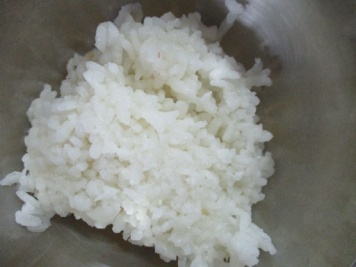 主食~白飯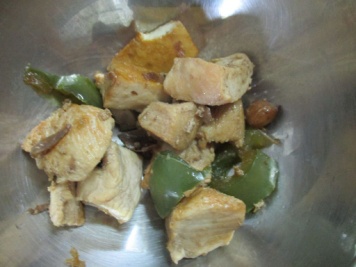 宮保雞丁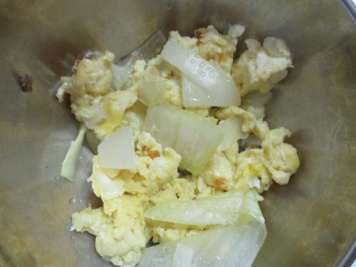 洋蔥炒蛋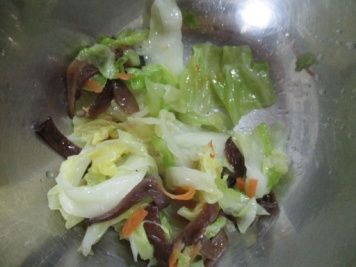 時蔬~高麗菜 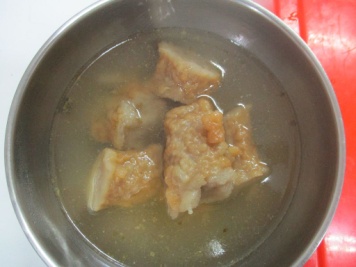 黑輪海結湯